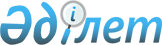 О проведении приписки граждан Республики Казахстан мужского пола, которым в год приписки исполняется семнадцать лет, к призывному участку Узункольского района Решение акима Узункольского района Костанайской области от 16 марта 2009 года № 5. Зарегистрировано управлением юстиции Узункольского района Костанайской области 19 марта 2009 года № 9-19-93

      В соответствии с подпунктом 13) пункта 1 статьи 33 Закона Республики Казахстан от 23 января 2001 года № 148-ІІ "О местном государственном управлении и самоуправлении в Республике Казахстан", пунктом 3 статьи 17 Закона Республики Казахстан от 8 июля 2005 года № 74 "О воинской обязанности и воинской службе" РЕШИЛ:

      1. Провести в январе-марте 2009 года приписку граждан Республики Казахстан мужского пола, которым в год приписки исполняется семнадцать лет к призывному участку государственного учреждения "Отдел по делам обороны Узункольского района".

      2. Рекомендовать начальнику государственного учреждения "Отдел по делам обороны Узункольского района" (по согласованию):

      1) организовать и провести приписку граждан Республики Казахстан мужского пола, которым в год приписки исполняется семнадцать лет к призывному участку Узункольского района;

      2) по окончании приписки на основании договоров и фактически предъявленных затрат произвести расчеты с услугодателями;

      3) об итогах приписки граждан Республики Казахстан мужского пола, которым в год приписки исполняется семнадцать лет, к призывному участку Узункольского района доложить акиму района к 1 апреля 2009 года.

      3. Рекомендовать главному врачу государственного коммунального казенного предприятия "Узункольская центральная районная больница" (по согласованию) для обеспечения работы по приписке:

      всем гражданам Республики Казахстан, которым в год приписки исполняется семнадцать лет, провести флюорографию грудной клетки, электрокардиограмму сердца и необходимые данные лабораторных исследований.

      4. Акимам сельских округов, сел Узунколь и Троебратское Узункольского района обеспечить явку граждан мужского пола, которым в год приписки исполняется семнадцать лет, подлежащих приписке на призывной участок.

      5. Рекомендовать исполняющей обязанности начальника государственного учреждения "Отдел финансов Узункольского района" произвести финансирование мероприятий, связанных с припиской граждан Республики Казахстан мужского пола, которым в год приписки исполняется семнадцать лет, к призывному участку Узункольского района, в пределах средств, предусмотренных программой 12200500 "Мероприятия в рамках исполнения всеобщей воинской обязанности".

      6. Рекомендовать начальнику государственного учреждения "Отдел внутренних дел Узункольского района Департамента внутренних дел Костанайской области Министерства внутренних дел Республики Казахстан" (по согласованию):

      1) организовать работу по розыску и доставке на призывной участок лиц, уклоняющихся от приписки к призывному участку;

      2) обеспечить общественный порядок на призывном участке в период проведения приписки.

      7. Контроль за выполнением проведения приписки граждан Республики Казахстан мужского пола, которым в год приписки исполняется семнадцать лет призывному участку Узункольского района возложить на заместителя акима Узункольского района Слесарь М.В.

      8. Отменить решение акима Узункольского района от 27 февраля 2009 года № 4 "Об организации и обеспечении приписки граждан Республики Казахстан мужского пола, которым в год приписки исполняется семнадцать лет к призывному участку Узункольского района".

      9. Настоящее решение вводится в действие по истечении десяти календарных дней после дня его официального опубликования.       Аким Узункольского района                  А. Сейфуллин
					© 2012. РГП на ПХВ «Институт законодательства и правовой информации Республики Казахстан» Министерства юстиции Республики Казахстан
				